DOKUZ EYLÜL ÜNİVERSİTESİDIŞ İLİŞKİLER KOORDİNATÖRLÜĞÜNE	Dokuz Eylül Üniversitesi    				     Fakültesi/Yüksekokulu/Enstitü,			 Bölümü/ABD/ASD, 		          nolu     lisans/     yükseklisans /    doktora öğrencisiyim.	2018/2019 Akademik Yılı Erasmus+   Öğrenim Hareketliliği /  Staj Hareketliliği kapsamında staj faaliyetimi yurt dışındaki bir kurumda gerçekleştirmek üzere başvurumu yapmış bulunmaktayım. 07 Mayıs 2018 tarihli olarak DEÜ Dış İlişkiler Koordinatörlüğü web sayfasında açıklanan    Asil Aday Öğrenci Listesi /    Yedek Öğrenci Listesinde ismim yer almaktadır. 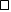 	Erasmus+  Öğrenim Hareketliliği /  Staj Hareketliliği hakkımdan feragat etmek istediğimi belirtir gereğini arz ederim. 							  	.…/…./2018								 İmza	      : 								Ad  Soyad :İLETİŞİM BİLGİLERİTelefon	:E-posta	: